Ćwiczenia z głoskami ciszącymi – ś,ź,ć.Ćwiczymy  artykulatory  mowy  czytając bajkę logopedyczną sami lub z rodzicem ( powtarzamy zapis w nawiasie). "Porządki"To jest myszka i jej domek. Gdy tylko zaświeciło słońce, myszka wyszła przed domek (wysuwanie języka jak najdalej na brodę), rozejrzała się dookoła (zataczanie kółka językiem), spojrzała w prawo, a potem w lewo (język dotyka prawego i lewego kącika ust). Postanowiła wrócić do domu i zrobić w nim porządki. Najpierw umyła sufit (język dotyka podniebienia), potem zamiatała podłogę, (język wykonuje ruchy na dnie jamy ustnej), wytarła kurze z mebli (język myje wewnętrzną stronę zębów), umyła okna, najpierw jedno (wypychamy językiem policzek), potem umyła drugie. Na koniec wyciągnęła odkurzacz i odkurzyła dywanik (język zwija się w rurkę). Ponieważ odkurzacz nie wyczyścił dokładnie dywanika, myszka wzięła trzepaczkę i wytrzepała dywanik (mlaskanie językiem). Teraz myszka postanowiła coś zjeść. Nałożyła na miseczkę (język układamy w miseczkę) tik- taka i odpoczęła po ciężkiej pracy.Ćwiczenia oddechowe „Dmuchawiec”. Opis: Wycięte nasiona dmuchawca należy przenieść za pomocą słomki (zasysając) na dużą ilustrację. Po ułożeniu wszystkich nasion, można dmuchawiec zdmuchnąć. Narysuj tabelkę i wpisz z podziałem na głoski nazwy obrazków (ś,ź,ć,dź).Wklej do zeszytu. Wykonaj polecenie zapisane na ramce.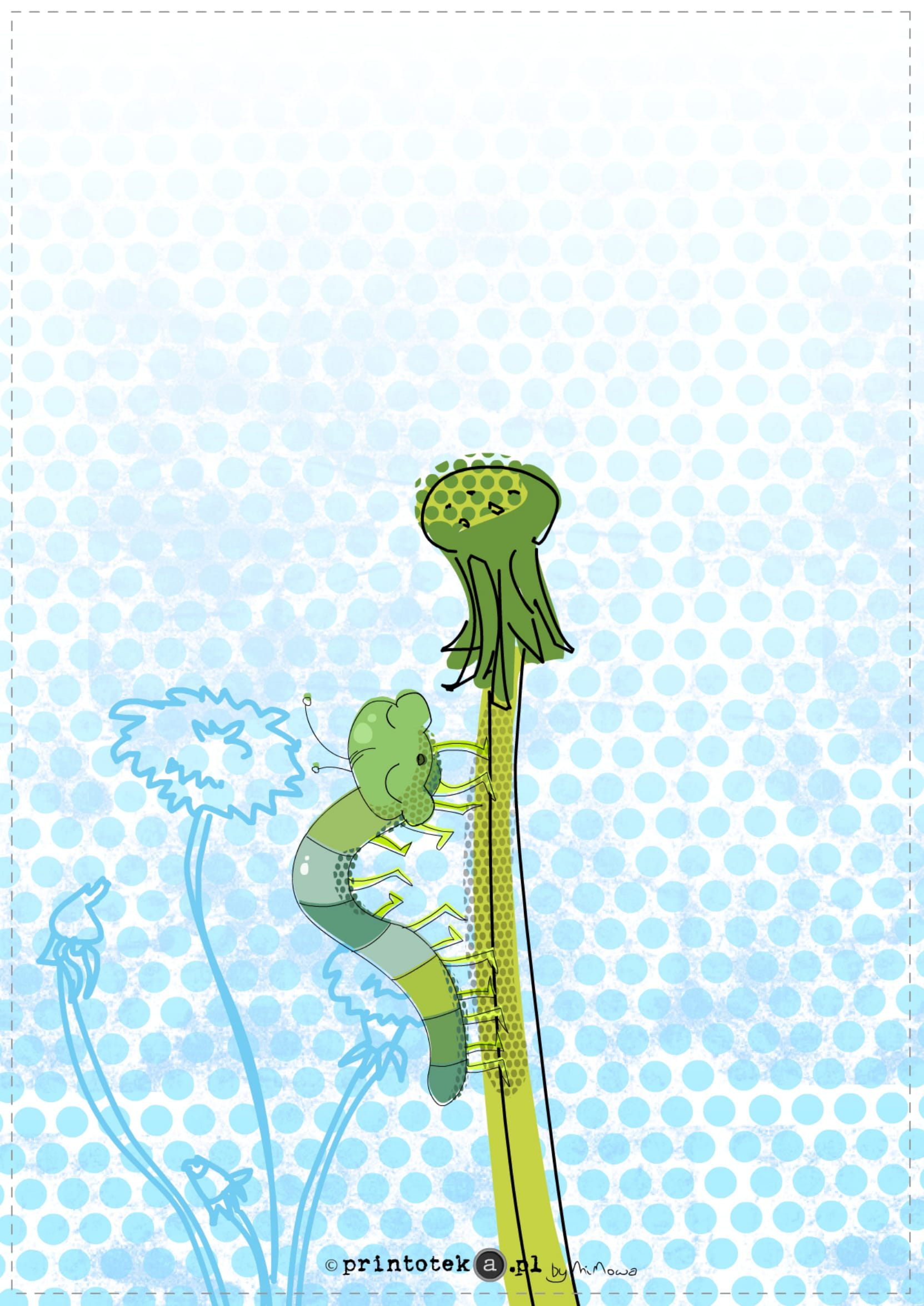 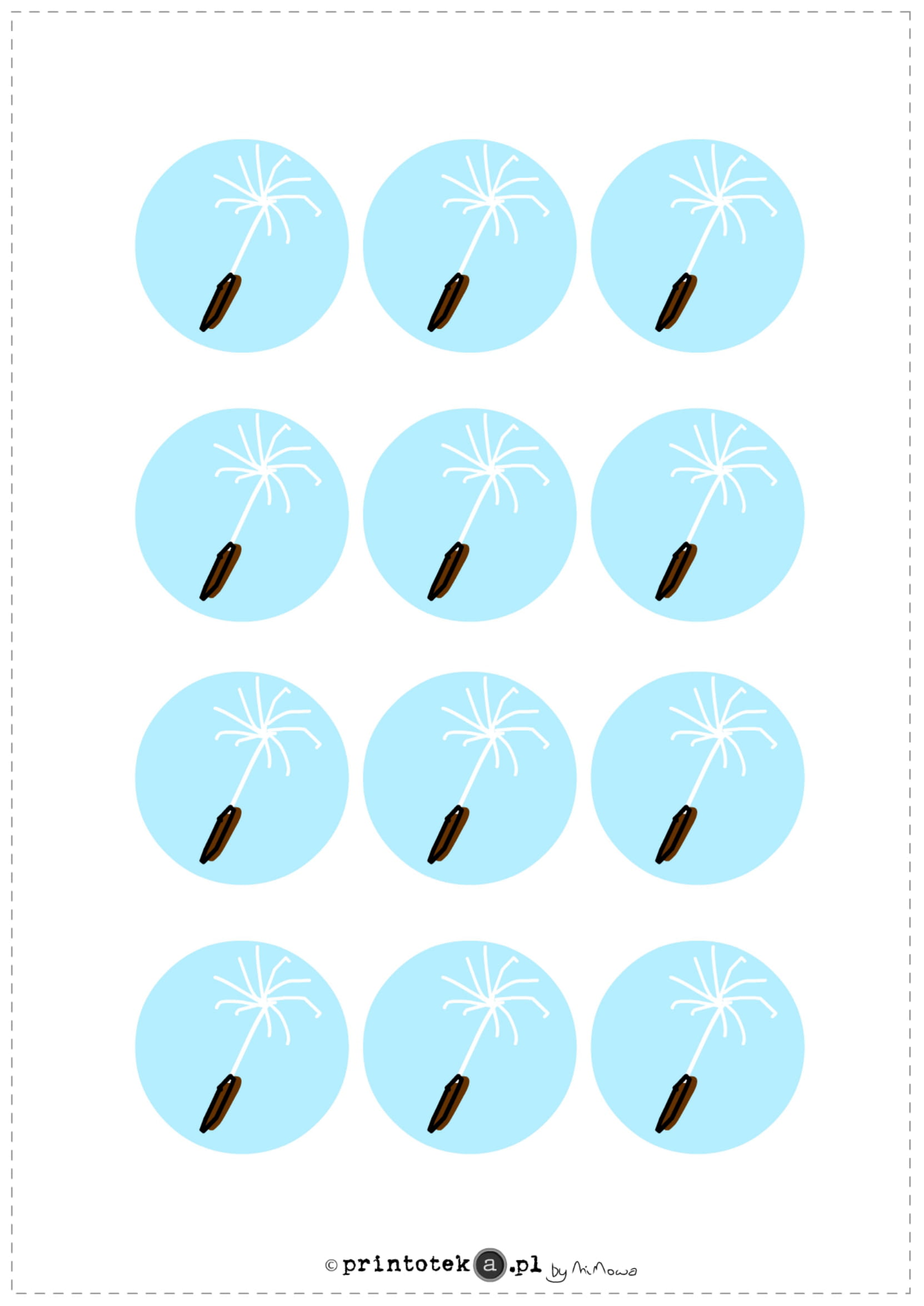 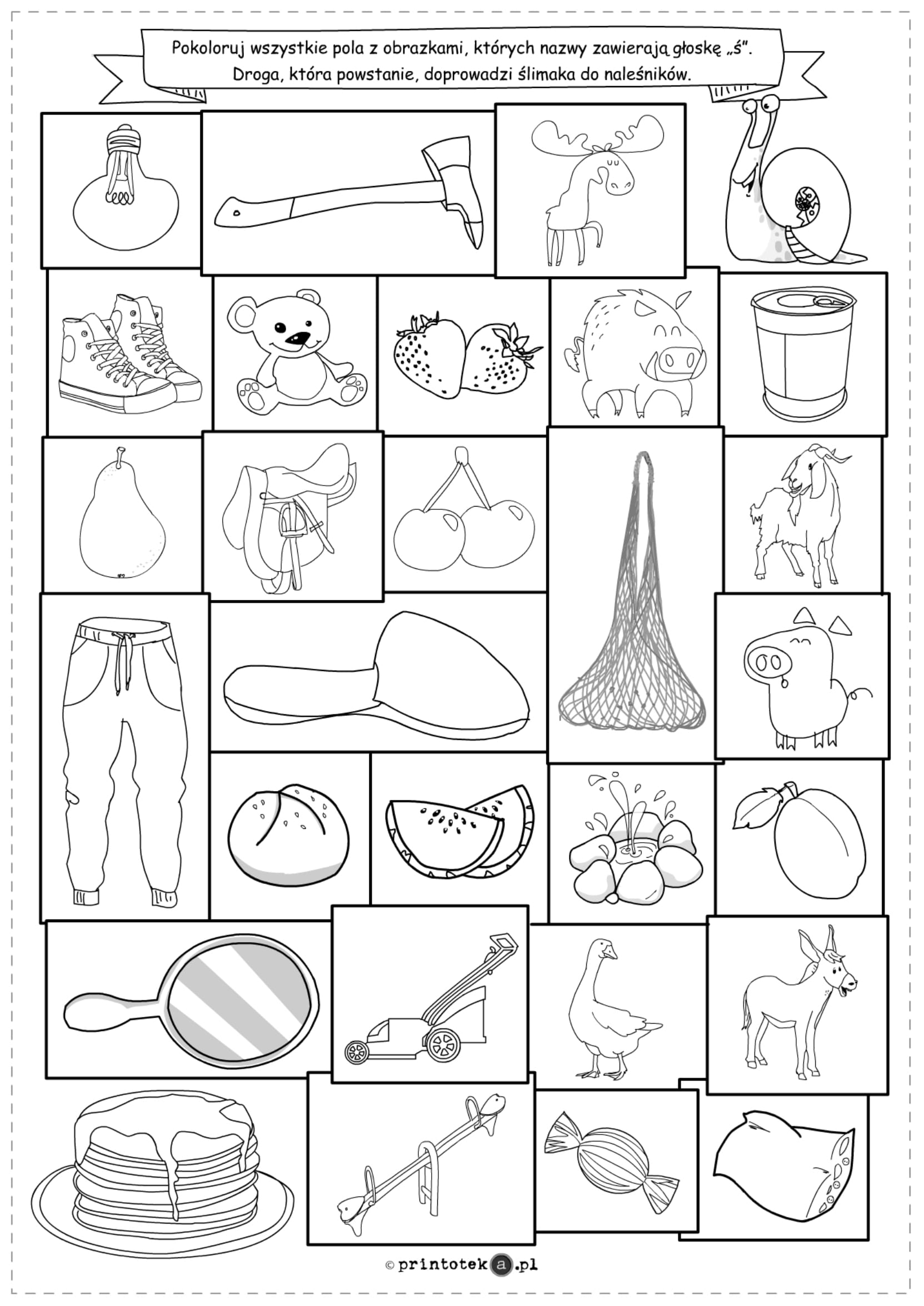 